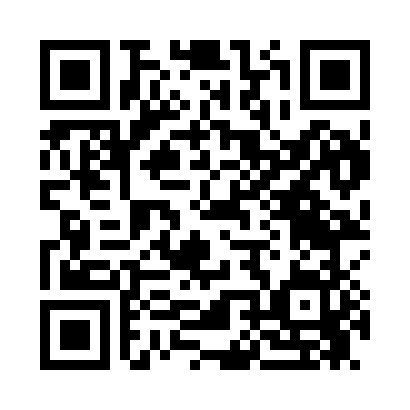 Prayer times for Okesa, Oklahoma, USAMon 1 Jul 2024 - Wed 31 Jul 2024High Latitude Method: Angle Based RulePrayer Calculation Method: Islamic Society of North AmericaAsar Calculation Method: ShafiPrayer times provided by https://www.salahtimes.comDateDayFajrSunriseDhuhrAsrMaghribIsha1Mon4:416:101:295:208:4710:162Tue4:416:101:295:208:4710:163Wed4:426:111:295:208:4710:164Thu4:436:111:295:208:4710:155Fri4:436:121:295:208:4710:156Sat4:446:121:295:218:4610:147Sun4:456:131:305:218:4610:148Mon4:466:131:305:218:4610:149Tue4:466:141:305:218:4610:1310Wed4:476:151:305:218:4510:1211Thu4:486:151:305:218:4510:1212Fri4:496:161:305:218:4410:1113Sat4:506:171:305:218:4410:1114Sun4:516:171:315:218:4310:1015Mon4:526:181:315:218:4310:0916Tue4:536:191:315:218:4210:0817Wed4:546:191:315:218:4210:0718Thu4:556:201:315:218:4110:0719Fri4:566:211:315:218:4110:0620Sat4:576:221:315:218:4010:0521Sun4:586:221:315:218:3910:0422Mon4:596:231:315:218:3910:0323Tue5:006:241:315:218:3810:0224Wed5:016:251:315:218:3710:0125Thu5:026:251:315:218:3610:0026Fri5:036:261:315:208:369:5927Sat5:046:271:315:208:359:5828Sun5:056:281:315:208:349:5629Mon5:066:291:315:208:339:5530Tue5:076:291:315:208:329:5431Wed5:086:301:315:198:319:53